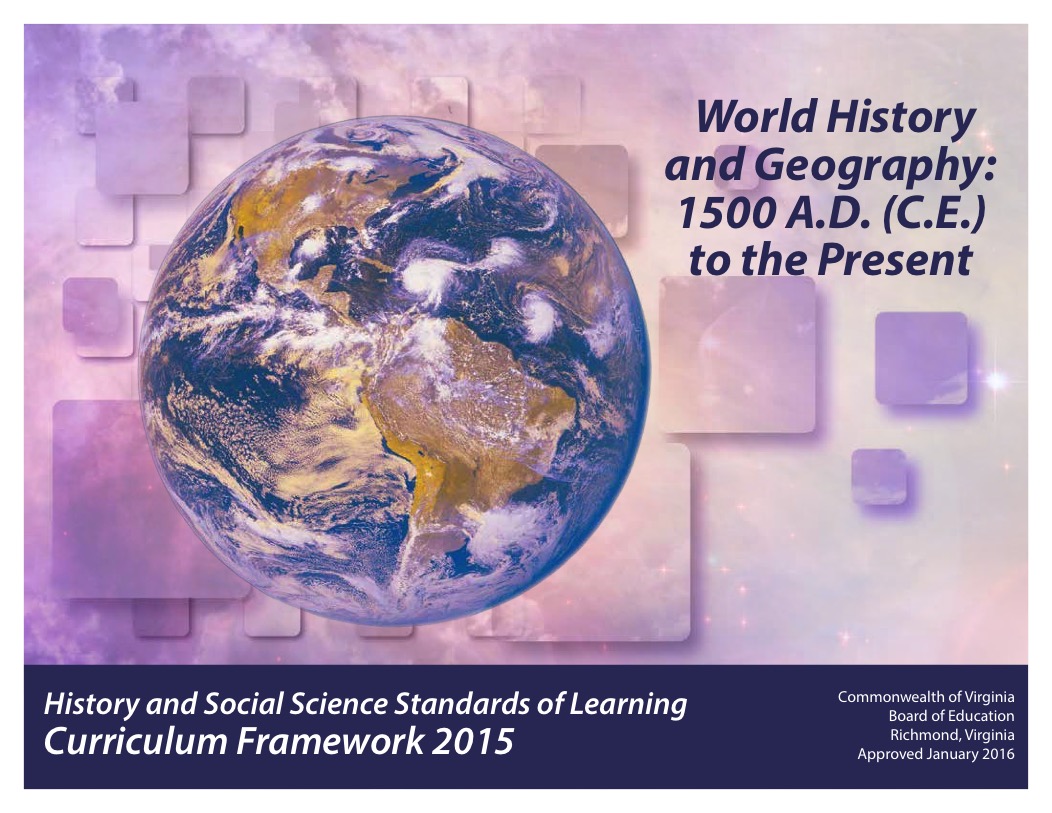 Copyright © 2016by theVirginia Department of EducationP. O. Box 2120Richmond, Virginia 23218-2120All rights reserved. Reproduction of these materials for instructional purposes in public school classrooms in Virginia is permitted.Superintendent of Public InstructionSteven R. StaplesChief Academic Officer/Assistant Superintendent for InstructionJohn W. “Billy” HaunOffice of Humanities and Early ChildhoodChristine A. Harris, DirectorChristonya B. Brown, History and Social Science CoordinatorBetsy S. Barton, History and Social Science Specialist
NOTICEThe Virginia Department of Education does not unlawfully discriminate on the basis of race, color, sex, national origin, age, or disability in employment or in its educational programs or services.INTRODUCTIONThe History and Social Science Standards of Learning Curriculum Framework 2015, approved by the Board of Education on January 28, 2016, is a companion document to the 2015 History and Social Science Standards of Learning for Virginia Public Schools. The Curriculum Framework amplifies the Standards of Learning by defining the content understandings, knowledge, and skills that are measured by the Standards of Learning assessments. The standards and Curriculum Framework are not intended to encompass the entire curriculum for a given grade level or course, nor to prescribe how the content should be taught. School divisions are encouraged to incorporate the standards and Curriculum Framework into a broader, locally designed curriculum. The Curriculum Framework delineates in greater specificity the minimum content that all teachers should teach and all students should learn. Teachers are encouraged to go beyond the standards and select instructional strategies and assessment methods appropriate for their students. Additional details such as the names of historical figures whose study further enriches the standards and clarifies the concepts under investigation will be found in the Curriculum Framework.The Curriculum Framework facilitates teacher planning by identifying essential understandings, knowledge, and skills. Together, these key elements provide the focus of instruction for each standard. The purpose of each section is explained below:Standard of Learning StatementEach page begins with a Standard of Learning statement as a focus for teaching and learning. Students will apply social science skills to understand the interrelationships between the history, geography, economics, and civics content, as well as become actively engaged in their learning.Essential Skills (Standard 1)The essential history and social science skills are outlined in Standard 1 for each grade level or course. Students use these skills to increase understanding of the history and social sciences content, including historical, geographic, political, and economic events or trends. The development of these skills is important in order for students to become better-informed citizens. The first column for Standard 1 contains “Essential Understandings,” which are described below. The second column contains examples of how the skill may be applied in the classroom.Note: The skills will not be assessed in isolation; rather, they will be assessed as part of the content in the History and Social Science Standards of Learning.Essential UnderstandingsThis column includes the fundamental background information necessary to acquire and apply the essential knowledge. The understandings should help students develop a sense of context, including why the essential knowledge is relevant to the standard; thus, teachers should use these understandings as a basis for lesson planning.Essential KnowledgeThis column delineates the key content facts, concepts, and ideas that students should grasp in order to demonstrate understanding of the standard. This information is not meant to be exhaustive or a limitation on what is taught in the classroom. Rather, it is meant to be the principal knowledge defining the standard.The Curriculum Framework serves as a guide for Standards of Learning assessment development; however, assessment items may not and should not be verbatim reflections of the information presented in the Curriculum Framework.STANDARD WHII.1aThe student will demonstrate skills for historical thinking, geographical analysis, economic decision making, and responsible citizenship by a)	synthesizing evidence from artifacts and primary and secondary sources to obtain information about events and life in world history;Essential Understandings-Synthesis involves combining processed information with other knowledge to logically reach a new interpretation and understanding of content.Primary and secondary sources enable us to examine evidence closely and to place it in a broader context.An artifact is an object or tool that tells us about the people from the past.A primary source is an artifact, document, image, or other source of information that was created during the time under study. A secondary source is a document, image, or other source of information that relates or discusses information originally presented elsewhere. Historical information may be acquired from a variety of sources:DiariesInterviewsLettersRaw dataCourt records and transcripts PhotographsJournal articles that report the findings of original research and are written by the researchers themselvesAutobiographiesSpeechesCreative works (novels, plays, poems, music, art)Magazine and journal articles Experiences may include but are not limited to the following:Nonfiction books-Use a variety of information sources to do the following:Examine and analyze information about the social/political organization, religion, and economics of a region. Use the information to determine the civilization’s impact and influence with relationship to resources, land and water usage, transportation methods, and communications.Examine and analyze geographic information and demographic data. Use the information gathered to gain a new and deeper understanding of conflicts within or among regions.Prepare a collection of primary and secondary sources that best relate to a unit of study. Examine the sources to do the following:Make and record observations about the sources and generate questions about each item.Determine commonalities and patterns in the themes of the sources, as well as how the sources connect to the overarching topic of the lesson.Create a graphic organizer that describes how each source depicts a specific point of view about a period of study.STANDARD WHII.1bThe student will demonstrate skills for historical thinking, geographical analysis, economic decision making, and responsible citizenship byb)	using geographic information to determine patterns and trends in world history;Essential Understandings-Analyzing and interpreting involves identifying the important elements of geographic sources in order to make inferences and generalizations and draw conclusions.Knowledge of geography and application of geographic skills enable us to understand relationships between people, their behavior, places, and the environment for problem solving and historical understanding.The physical geography of a location had a direct impact on the lives of people in world history and how they adapted to their environment.Five Themes of GeographyLocation: Defined according to its position on the earth’s surface; where is it? Place: Locations having distinctive features that give them meaning and character that differ from other locations; what is it like?Region: A unit on the earth's surface that has unifying characteristics; how are places similar or different?Movement: The way people, products, and information move from one place to another; how do people, goods, and ideas move from one location to another?Human-Environment Interaction: The relationship between people and their environment; how do people relate to the physical world?Experiences may include but are not limited to the following:Use a variety of sources, such as the following:GIS (Geographic Information Systems)Field workSatellite imagesPhotographsMaps, globesCharts and graphsDatabasesPrimary sourcesDiagramsAnalyze the dynamic relationship between physical and human geography. Analyze geographic information related to movement of people, products, resources, ideas, and language to determine patterns and trends.Examine maps of a location before and after a major conflict to discuss how the major conflict impacted the social, political, and economic landscape of a location.Use maps to explain how the location of resources influences patterns, trends, and migration of a population.STANDARD WHII.1cThe student will demonstrate skills for historical thinking, geographical analysis, economic decision making, and responsible citizenship by c)	interpreting charts, graphs, and pictures to determine characteristics of people, places, or events in world history;Essential Understandings-Interpreting begins with observation and collection of data to extract significant information embedded within data.Interpreting involves determining relevant and irrelevant information in order to analyze characteristics such as change over time, patterns, and relationships.Experiences may include but are not limited to the following:Gather information and create a chart of the characteristics of a revolution to draw conclusions about its origins, principles, and expansion.Gather information from a variety of sources about a civilization. Organize the information into a chart or graph in order to draw conclusions about the growth and the cultural, political, and economic development of the civilization.Gather information from a variety of sources regarding the development of a conflict. Organize the information into a chart to draw conclusions about the origin and outcomes of the conflict.STANDARD WHII.1dThe student will demonstrate skills for historical thinking, geographical analysis, economic decision making, and responsible citizenship by d)	evaluating sources for accuracy, credibility, bias, and propaganda;Essential Understandings-It is critical to determine the accuracy and validity of information and recognize bias to draw informed conclusions, solve problems, and make informed decisions.The context from the time period of the primary or secondary source can influence the information included.Facts can be verified with evidence while opinions cannot.  Bias is partiality in favor of or against one thing, person, or group compared with another.-Experiences may include but are not limited to the following:Develop criteria or questions to evaluate a source. Consider the following when evaluating a source:Timeliness of the informationImportance of the information Source of the informationReliability, truthfulness, and correctness of the contentReason the information existsExamine primary and secondary sources that are related to the same conflict or war but are from different perspectives.Analyze, compare, and contrast multiple texts for content, intent, impact, and effectiveness.Prepare evidence for a Socratic seminar in order to explain how a historical figure used vocabulary and tone to persuade his or her audience to accept his or her point of view.STANDARD WHII.1eThe student will demonstrate skills for historical thinking, geographical analysis, economic decision making, and responsible citizenship by e)	comparing and contrasting historical, cultural, economic, and political perspectives in world history;Essential Understandings	The skill of comparing and contrasting perspectives in history involves breaking down information and then categorizing it into similar and dissimilar pieces. Experiences may include but are not limited to the following:Gather a variety of sources about the economic state of selected countries at the beginning of World War I. Evaluate the information for accuracy and relevance. Use a Venn diagram to organize the facts in order to determinesimilarities and differences between the selected countriesthe impact of external influences (e.g., political, leaders).Gather a variety of sources summarizing a specific event (e.g., English Civil War, Indian independence movement). Use a Venn diagram to organize the facts in order to determinesimilarities and differences between recorded accountsthe impact of external influences.STANDARD WHII.1fThe student will demonstrate skills for historical thinking, geographical analysis, economic decision making, and responsible citizenship by f)	explaining how indirect cause-and-effect relationships impacted people, places, and events in world history;Essential Understandings-A cause-and-effect relationship is a relationship in which one event (the cause) makes another event (the effect) happen. There can be multiple causes and effects.An indirect cause-and-effect relationship usually takes time to establish. Such relationships are often unforeseen, unplanned, or connected to the main causes and effects.Explaining includes justifying why the evidence credibly supports the claim.Diversity creates a variety of perspectives, contributions, and challenges.Events that lead to conflict often have multiple causes and effects.Experiences may include but are not limited to the following:Apply a process for explaining indirect cause-and-effect relationships, such as the following:Choose an established effect and brainstorm causes of that effect.Categorize and organize the causes into direct or indirect causes.Describe direct and indirect items separately.Compare and contrast direct and indirect causes.Identify the most important difference between the direct and indirect causes.Draw conclusions about the impact on people, places, and events.Discuss, defend, and refine conclusions.Compare charts, graphs, and/or maps to determine the role diversity played in affecting the social, economic, and political structure of the civilizations, empires, or countries.Create flow charts, storyboards, and timelines that explore multiple causes and effects.Determine how the choices of selected people/groups impacted world history.Examine both intended and unintended consequences of an event, including the following questions:What was the context for the event to take place?What actions were taken?What was the result of these actions?STANDARD WHII.1gThe student will demonstrate skills for historical thinking, geographical analysis, economic decision making, and responsible citizenship by g)	analyzing multiple connections across time and place;Essential Understandings-Analyzing includes identifying the important elements of a topic. Analytical thinking is further strengthened when connections are made between two or more topics.Activating prior knowledge helps make connections to new concepts and provides more complex information about people, places, experiences, and events in world history.Experiences may include but are not limited to the following:Select a civilization, religion, or event. Organize various aspects to determine and explain how the civilization, religion, or event changed over time. Organizing aspects may include the following:Social factorsPolitical factorsEconomic factorsCultural factorsIdentify how culture changed to accommodate evolving ideas and beliefs, including the following:RevolutionsConflictsReformsHuman-environment interactionsLaws and policy changesAdvancementsConflictsDiversityMovements and migrationsSTANDARD WHII.1hThe student will demonstrate skills for historical thinking, geographical analysis, economic decision making, and responsible citizenship by h)	using a decision-making model to analyze and explain the incentives for and consequences of a specific choice made;Essential UnderstandingsDecision-making models serve several purposes. They can help usmake decisions for the futurebetter understand the choices people faced in the past analyze the outcomes of the decisions that people already made. Decision making involves determining relevant and irrelevant information.Effective decision-making modelscompare the expected costs and benefits of alternative choicesidentify the costs and benefits of specific choices made.  Incentives are actions or rewards that encourage people to act. When incentives change, behavior changes in predictable ways.

Experiences may include but are not limited to the following:
Use a PACED (Problem, Alternatives, Criteria, Evaluate, Decision) decision grid:

Problem: King Henry VIII and the decision to marry when faced with a crisis of successionDecision:
Use a cost-benefit analysis chart:World War I mandate system and the creation of Middle Eastern statesSTANDARD WHII.1iThe student will demonstrate skills for historical thinking, geographical analysis, economic decision making, and responsible citizenship by i)	identifying the rights and responsibilities of citizens and ethical use of materials and intellectual property;Essential Understandings-Plagiarism is the unauthorized use or theft of intellectual property.There are consequences of plagiarism, according to the guidelines established by local school divisions and the law.Experiences may include but are not limited to the following:Promote collaboration with others both inside and outside the classroom. Examples of collaboration may include the following:  Socratic seminarTwo-way journalingDigital media (e.g., videoconferences)Explore the ethical and legal issues related to the access and use of information byproperly citing authors and sources used in researchvalidating Web sitesreviewing written drafts so that the language and/or thoughts of others are given credit.Provide other students with constructive feedback on written assignments via the peer-editing process.Include the use of proper reference citations and distinguish one’s own ideas from information created or discovered by others.STANDARD WHII.1jThe student will demonstrate skills for historical thinking, geographical analysis, economic decision making, and responsible citizenship by j)	investigating and researching to develop products orally and in writing.Essential Understandings-Experiences in the classroom provide opportunities for students to read, think, speak, and write about social science content.The skill of investigating involves acting like a detective—formulating questions and proactively setting out to try to answer them.The skill of researching works in tandem with investigating in that students need to uncover material in order to adequately answer questions formulated when investigating.Students take more ownership over investigating and researching when they are able to choose the type of product to produce. Student inquiry drives the design process. Specifically, studentsformulate a question to investigatecreate a goal/hypothesisconduct research and collaborate with teacher and peersrevisit and revise the goal/hypothesis, if necessarycreate a productwrite a reflection on the process involved to arrive at product.Experiences may include but are not limited to the following:Write a college admission essay for a history program. Investigate and develop a position about what has the greatest impact on a culture or civilization: conflict, movement, migration, or change. Select specific events, locations, or individuals as examples to support the position. Include a list of questions about the civilization or culture that may be supported by further exploration of the topic.Prepare a multimedia or video presentation of a debate. Gather evidence to support the arguments and conclusions. Questions may include the following:Greater impact on the Reformation: Luther or Calvin?Peter the Great (Russia): Hero or villain?Greatest contribution to modern revolutions: English Bill of Rights or Declaration of Independence?Most effective treaty to end a conflict?Investigate the history of the Hagia Sophia. Write a position statement answering the following question: “Should the Hagia Sophia be returned to a Christian church, converted to a mosque, or continued in its current capacity as a museum celebrating both Christianity and Islam?”Investigate one of the major revolutions or movements in world history. Create a social media post or blog that discusses the following: Major focus of the revolution or movementChanges demandedProfile of the key individuals involvedSocial, economic, historical, and political influences and impactsSTANDARD WHII.2aThe student will apply social science skills to understand the political, cultural, geographic, and economic conditions in the world about 1500 a.d. (c.e.) by a)	locating major states and empires;Essential Understandings-By 1500 a.d. (c.e.), major states and empires had developed in various regions of the world.Essential KnowledgeWestern EuropeEnglandFranceSpainEastern Europe/MideastRussiaOttoman EmpireAmericasIncan EmpireAztec EmpireFar EastChinaIndiaAfricaSonghaiSTANDARD WHII.2bThe student will apply social science skills to understand the political, cultural, geographic, and economic conditions in the world about 1500 a.d. (c.e.) by b)	describing artistic, literary, and intellectual ideas of the Renaissance;Essential Understandings-New intellectual and artistic ideas that developed during the Renaissance marked the beginning of the modern world.-Essential KnowledgeRenaissance“Rebirth” of classical knowledge; “birth” of the modern worldSpread of the Renaissance from the Italian city-states to northern EuropeContributions of the RenaissanceAccomplishments in the visual arts: Michelangelo, Leonardo da Vinci, Albrecht DürerAccomplishments in literature: Machiavelli, ErasmusAccomplishments in intellectual ideas: Humanism, secularismSTANDARD WHII.2cThe student will apply social science skills to understand the political, cultural, geographic, and economic conditions in the world about 1500 a.d. (c.e.) by c)	describing the distribution of major religions;Essential Understandings-By 1500 a.d. (c.e.), the five world religions had spread to many areas of the Eastern Hemisphere.-Essential KnowledgeLocation of world religions in 1500 a.d. (c.e.)Judaism: Concentrated in Europe and the Middle EastChristianity: Concentrated in Europe and the Middle EastIslam: Parts of Asia, Africa, and southern Europe; concentrated in the Middle EastHinduism: India and part of Southeast AsiaBuddhism: East and Southeast AsiaSTANDARD WHII.2dThe student will apply social science skills to understand the political, cultural, geographic, and economic conditions in the world about 1500 a.d. (c.e.) by d)	analyzing major trade patterns; Essential Understandings-By 1500 a.d. (c.e.), regional trade patterns had developed that linked Africa, the Middle East, Asia, and Europe.-Essential KnowledgeTraditional trade patterns linking Europe with Asia and AfricaSilk Road across Asia to the Mediterranean BasinMaritime routes across the Indian OceanTrans-Saharan routes across North AfricaNorthern European links with the Black SeaWestern European sea and river tradeSouth China Sea and lands of Southeast AsiaImportance of trade patternsExchange of products and ideasSTANDARD WHII.2eThe student will apply social science skills to understand the political, cultural, geographic, and economic conditions in the world about 1500 a.d. (c.e.) by e)	citing major technological and scientific exchanges in the Eastern Hemisphere.Essential UnderstandingsBy 1500 a.d. (c.e.), technological and scientific advancements had been exchanged among cultures of the world.-Essential KnowledgeProducts exchanged along trade routesPaper, compasses, silk, porcelain (China)Textiles (India and the Middle East)Gold, salt (Africa)Ideas exchanged along trade routesNumeral system (India and the Middle East)Scientific knowledge—medicine, astronomy, mathematicsSTANDARD WHII.3aThe student will apply social science skills to understand the Reformation in terms of its impact on Western civilization by a)	explaining the effects of the theological, political, and economic differences that emerged, including the views and actions of Martin Luther, John Calvin, Henry VIII, and Elizabeth I;Essential Understandings-Disputes over biblical interpretation and papal authority led Protestant Reformers to leave the Catholic Church and establish Protestant churches.-Essential KnowledgeConflicts that challenged the authority of the Church in RomeGerman and English nobility disliked Italian domination of the Church.The Church’s great political power and wealth caused conflict.Church corruption and the sale of indulgences were widespread and caused conflict.Early dissenters (John Wycliffe and Jan Huss) led early efforts to reform the Church. Martin Luther (the Lutheran tradition)Views: Salvation by faith alone; Bible as the ultimate authority; all humans equal before GodActions: 95 Theses, birth of the Protestant Church; initiated the Protestant Reformation that splintered Catholic EuropeJohn Calvin (the Calvinist tradition)Views: Single predestination (God chooses those to be saved and those to be punished)Actions: Expansion of the Protestant MovementKing Henry VIIIViews: Disagreed with the authority of the Pope in RomeActions: Divorced; broke ties with papal authority; headed the national church in England; appropriated lands and wealth of the Roman Catholic Church in EnglandQueen Elizabeth IViews: Tolerance for dissenters, expansion, and colonialismActions: Commissioned the 39 Articles; victory over the Spanish Armada (1588)STANDARD WHII.3bThe student will apply social science skills to understand the Reformation in terms of its impact on Western civilization by b)	describing the impact of religious conflicts, the Inquisition, and the Catholic Reformation on society and government actions;Essential Understandings-The Reformation had its roots in disagreements about theology, but it led to important economic and political changes. Religious differences and hatreds caused war and destruction.-Essential KnowledgeReformation in GermanyPrinces in Northern Germany converted to Protestantism, ending the authority of the Pope in their states.The Hapsburg family and the authority of the Holy Roman Empire continued to support the Roman Catholic Church.Conflict between Protestants and Catholics resulted in devastating wars (e.g., Thirty Years’ War).Reformation in FranceAfter more than 30 years of war between Catholics and Protestants, the Catholic monarchy granted Protestant Huguenots freedom of worship by the Edict of Nantes.Cardinal Richelieu exploited the religious conflict (Thirty Years’ War) for political ends.Catholic ReformationCounter-Reformation:The Council of Trent reaffirmed most Church doctrine and practices.The Society of Jesus (the Jesuits) was founded to spread Catholic doctrine around the world.The Inquisition was used to reinforce Catholic doctrine.STANDARD WHII.3cThe student will apply social science skills to understand the Reformation in terms of its impact on Western civilization by c)	describing how the Reformation led to changing cultural values, traditions, and philosophies, and assessing the role of the printing press.Essential Understandings-At first, the Reformation divided the countries of Europe on religious principles, leading to religious intolerance.Gradually, religious toleration emerged as the result of changing cultural values.The printing press was instrumental in spreading cultural ideas.Essential KnowledgeChanging cultural values, traditions, and philosophiesGrowth of secularism and skepticism in reaction against religious warfareGrowth of individualismEventual growth of religious toleranceRole of the printing pressGrowth of literacy was stimulated by the Gutenberg printing press.The Bible was printed in English, French, and German.These factors had an important impact on spreading the ideas of the Reformation and the Renaissance.STANDARD WHII.4aThe student will apply social science skills to understand the impact of the European Age of Exploration bya)	explaining the political and economic goals of European exploration and colonization;Essential Understandings-The expanding economies of European states stimulated trade with markets in Asia.-Essential KnowledgeFactors contributing to the European discovery of lands in the Western HemisphereDemand for gold, spices, and natural resources in EuropeSupport for the diffusion of ChristianityPolitical and economic competition between European empiresInnovations of European and Islamic origins in navigational artsPioneering role of Prince Henry the NavigatorEstablishment of overseas empires and decimation of indigenous populationsPortugal: Vasco da GamaSpain: Christopher Columbus, Hernando Cortez, Francisco Pizarro, Ferdinand MagellanEngland: Francis DrakeFrance: Jacques CartierSTANDARD WHII.4bThe student will apply social science skills to understand the impact of the European Age of Exploration byb)	describing the geographic expansion into Africa, Asia, and the Americas;Essential Understandings-European powers sought to establish empires in North, South, and Central America.European powers sought to establish economic relationships with Africa and Asia.Essential KnowledgeAmericasExpansion of the Spanish Empire into South and Central AmericaExpansion of the British Empire into North AmericaExpansion of the Portuguese Empire into South AmericaExpansion of the French Empire into North AmericaAfricaExpansion of trade between Europe and Africa (gold, slaves, and other resources)European trading posts along the coastAsiaColonization by small groups of merchants (India, the Indies, China)Establishment of trading companies (Portuguese, Dutch, British)STANDARD WHII.4cThe student will apply social science skills to understand the impact of the European Age of Exploration byc)	comparing and contrasting the social and cultural influences of European settlement on Africa, Asia, and the Americas;Essential Understandings-Europeans migrated to new colonies in the Americas, creating new cultural and social patterns.Essential KnowledgeAmericasEuropean emigration to North and South America Demise of Aztec and Incan EmpiresForced migration of Africans who had been enslavedColonies’ imitation of the cultural and social patterns of their parent countriesInfluence of Catholic and Protestant colonists who carried their faith, language, and cultures to new landsReligious conversion of indigenous peoplesAfricaExpansion of the slave tradeIntroduction of firearms to African societyDestruction of families as a result of the slave tradeLoss of the fittest members of society to the slave tradeAsiaEuropean influence was not welcomedConflict over attempts to spread ChristianityRestrictions on European trade and cultural influenceSTANDARD WHII.4dThe student will apply social science skills to understand the impact of the European Age of Exploration byd)	analyzing how competition for colonies changed the economic system of Europe; Essential Understandings-The discovery of the Americas by Europeans resulted in an exchange of products and resources between the Eastern and Western Hemispheres.-Essential KnowledgeColumbian ExchangeWestern Hemisphere agricultural products, such as corn, potatoes, and tobacco, changed European lifestyles.European horses and cattle changed the lifestyles of American Indians.European diseases, such as smallpox, killed more than half of American Indians.Impact of the Columbian ExchangeShortage of labor to grow cash crops led to the use of African slaves.Slavery was based on race.The European plantation system in the Caribbean and the Americas destroyed indigenous economics and damaged the environment.Export of precious metalsGold and silver exported to Europe and AsiaImpact on indigenous empires of the AmericasImpact on Spain and international tradeTriangular tradeLinked Europe, Africa, and the Americas Slaves, sugar, and rum were tradedSTANDARD WHII.4eThe student will apply social science skills to understand the impact of the European Age of Exploration bye)	defining and describing how the Scientific Revolution led to social and technological changes that influenced the European view of the world.Essential Understandings-European exploration of new lands and cultures raised new questions about nature and society and encouraged a new emphasis on experimental technology.With its emphasis on reasoned observation and systematic measurement, the Scientific Revolution changed the way people viewed the world and their place in it.Essential KnowledgePioneers of the Scientific RevolutionNicolaus Copernicus developed heliocentric theory.Johannes Kepler discovered planetary motion.Galileo Galilei used the telescope to support heliocentric theory.Isaac Newton formulated the law of gravity.William Harvey discovered circulation of the blood.Importance of the Scientific RevolutionEmphasis on reason and systematic observation of natureFormulation of the scientific methodExpansion of scientific knowledgeSTANDARD WHII.5aThe student will apply social science skills to understand the political, cultural, geographic, and economic conditions in Europe and Russia from about 1500 A.D. (C.E.) to about 1800 A.D. (C.E.) by a)	locating European nations and their empires in time and place and identifying major geographic features of Europe;Essential Understandings-Between about 1500 A.D. (C.E.) and about 1800 A.D. (C.E.), European nations developed empires that extended throughout Europe and the world.Major geographic features of Europe helped to shape these empires and included land and water features.Essential KnowledgeEuropean nations and their empires from about 1500 A.D. (C.E.) to about 1800 A.D. (C.E.)British EmpireSpanish EmpireFrench EmpireDutch EmpirePortuguese EmpireHapsburg EmpireRussiaPrussiaMajor geographic features of EuropeAlpsUral MountainsBlack SeaMediterranean SeaEnglish ChannelIberian PeninsulaBalkan PeninsulaSTANDARD WHII.5bThe student will apply social science skills to understand the political, cultural, geographic, and economic conditions in Europe and Russia from about 1500 A.D. (C.E.) to about 1800 A.D. (C.E.) byb)	describing the development of social and cultural patterns in the Hapsburg empire, with emphasis on Charles V;Essential Understandings-The efforts of Hapsburg rulers failed to restore Catholic unity across Europe.-Essential KnowledgeSocial and cultural patterns in the Hapsburg EmpireVery diverse empire that included many ethnic and cultural groups, which often resulted in conflictFocus on protection of Catholicism from Islamic influence and Protestant influenceDevelopment of nationalism within the diverse groups in the empireCharles VRuled the largest collection of European lands since CharlemagneFailed efforts to unite Europe under a Catholic empireAbdication of throne, division of empireSTANDARD WHII.5cThe student will apply social science skills to understand the political, cultural, geographic, and economic conditions in Europe and Russia from about 1500 A.D. (C.E.) to about 1800 A.D. (C.E.) byc)	describing the development of social and cultural patterns in France, with emphasis on the Age of Absolutism, Louis XIV, and the Enlightenment period;Essential Understandings-The Age of Absolutism takes its name from a series of European monarchs who increased the power of their central governments.Enlightenment thinkers believed that human progress was possible through the application of scientific knowledge and reason to issues of law and government.Enlightenment ideas influenced the leaders of the American Revolution and the writing of the Declaration of Independence.-Essential KnowledgeCharacteristics of absolute monarchiesCentralization of powerConcept of rule by divine rightAbsolute monarchsLouis XIV of France: Palace of Versailles as a symbol of royal powerThe EnlightenmentEmphasized reason, analysis, and individualismStimulated religious pluralismFueled democratic revolutions around the worldEnlightenment thinkers and their ideasThomas Hobbes’ Leviathan: Humans exist in a primitive “state of nature” and consent to government for self-protection.John Locke’s Two Treatises of Government: People are sovereign and consent to government for protection of natural rights to life, liberty, and property.Montesquieu: The best form of government depends on a country’s size, climate, and other factors; he popularized the concept of separation of powers.Jean-Jacques Rousseau’s The Social Contract: Government is a contract between rulers and the people.Voltaire: Hostile to religious fanaticism and to religious beliefs in general.Influence of the EnlightenmentPolitical philosophies of the Enlightenment fueled revolution in the Americas and France.Thomas Jefferson’s Declaration of Independence incorporated Enlightenment ideas.The Constitution of the United States and the Bill of Rights incorporated Enlightenment ideas.STANDARD WHII.5dThe student will apply social science skills to understand the political, cultural, geographic, and economic conditions in Europe and Russia from about 1500 A.D. (C.E.) to about 1800 A.D. (C.E.) byd)	describing the development of social and cultural patterns in Great Britain, with emphasis on the English Civil War and the Glorious Revolution and their impacts on democracy;Essential Understandings-Political democracy rests on the principle that government derives power from the consent of the governed. The foundations of English rights include the Magna Carta and common law. The English Civil War and the Glorious Revolution prompted further development of the rights of Englishmen.-Essential KnowledgeDevelopment of the rights of EnglishmenOliver Cromwell and the execution of Charles IThe restoration of Charles IIDevelopment of political parties/factionsGlorious Revolution (William and Mary)Increase of parliamentary power and decrease of royal powerEnglish Bill of Rights of 1689STANDARD WHII.5eThe student will apply social science skills to understand the political, cultural, geographic, and economic conditions in Europe and Russia from about 1500 A.D. (C.E.) to about 1800 A.D. (C.E.) bye)	explaining the causes and effects of the American and French Revolutions;Essential Understandings-The ideas of the Enlightenment and French participation in the American Revolution influenced the French people to view their government in new ways. The French overthrew the absolute monarchy and established a new government.-Essential KnowledgeCauses of the French RevolutionInternal causes—economic crisis and weak leadershipInfluence of Enlightenment ideasInfluence of the American RevolutionProvided a successful example of overthrowing a monarchyFrench participation in the American RevolutionEvents of the French RevolutionStorming of the BastilleReign of TerrorFounding of the first French RepublicOutcomes of the French RevolutionEnd of the absolute monarchy of Louis XVICollapse into terrorRise of NapoleonSTANDARD WHII.5fThe student will apply social science skills to understand the political, cultural, geographic, and economic conditions in Europe and Russia from about 1500 A.D. (C.E.) to about 1800 A.D. (C.E.) byf)	describing the development of social and cultural patterns in the German states;Essential Understandings-The Protestant Reformation and the Thirty Years’ War had a major impact on the development of social and cultural patterns in the German states.-Essential KnowledgeSocial and cultural patterns in the German statesShared a common languageSpread of Protestant faith No common currency or uniform lawDevastation of the Thirty Years’ WarRivalry between Holy Roman Empire and Prussia for political dominanceSTANDARD WHII.5gThe student will apply social science skills to understand the political, cultural, geographic, and economic conditions in Europe and Russia from about 1500 A.D. (C.E.) to about 1800 A.D. (C.E.) byg)   describing the development of social and cultural patterns in the Italian states;Essential Understandings-Classical civilizations and foreign influence contributed to the development of cultural and social patterns in the Italian states.-Essential KnowledgeSocial and cultural patterns in the Italian statesPeriods of foreign control by Spain and AustriaCulture was influenced by foreign controlRome remained the center of the Catholic Church Influence from classical civilizations maintained Italy’s position as the cultural center of EuropeSTANDARD WHII.5hThe student will apply social science skills to understand the political, cultural, geographic, and economic conditions in Europe and Russia from about 1500 A.D. (C.E.) to about 1800 A.D. (C.E.) byh)	describing the development of social and cultural patterns in Russia, with emphasis on Peter the Great.Essential Understandings-From about 1500 A.D. (C.E.) to about 1800 A.D. (C.E.), Russia was shaped by distinctive social and cultural patterns.Peter the Great tried to modernize Russia through his policy of “westernization.”-Essential KnowledgeSocial and cultural patterns in Russia Ethnic diversityReligion and Orthodox ChurchIvan the TerriblePeasants and serfdom Increasing autocracyPeter the Great: “Westernization” of RussiaPeter the Great “westernized” the Russian state and society, transforming political, religious, and cultural institutions.Examples of “westernization” included western dress/appearance, moving the capital to St. Petersburg, and modernization of the military and industry.Catherine the Great continued the process of “westernization.”STANDARD WHII.6aThe student will apply social science skills to understand the political, cultural, geographic, and economic conditions in Asia from about 1500 A.D. (C.E.) to about 1800 A.D. (C.E.) bya)	locating Asian empires in time and place and identifying major geographic features;Essential Understandings-Between about 1500 A.D. (C.E.) and about 1800 A.D. (C.E), Asian nations developed empires that extended throughout Asia and the world.Major geographic features of Asia helped to shape these empires and included land and water features.-Essential KnowledgeAsian empires from about 1500 A.D. (C.E.) to about 1800 A.D. (C.E.)Ottoman EmpireMughal EmpireChinese dynastiesJapanese shogunateMajor geographic features of AsiaAsia MinorIndian subcontinentHimalayan MountainsIndian OceanSouth China SeaArabian PeninsulaSTANDARD WHII.6bThe student will apply social science skills to understand the political, cultural, geographic, and economic conditions in Asia from about 1500 A.D. (C.E.) to about 1800 A.D. (C.E.) byb)	describing the location and development of social and cultural patterns in the Ottoman Empire;Essential Understandings-The Ottoman Empire emerged as a political and economic power following the conquest of Constantinople.The Ottomans brought much of Muslim territory in Southwest Asia and North Africa under their rule.-Essential KnowledgeOriginal location of the Ottoman EmpireAsia MinorExpansion and extent of the Ottoman EmpireSouthwest AsiaSoutheastern Europe, Balkan PeninsulaNorth AfricaDevelopment of the Ottoman EmpireCapital at Constantinople renamed IstanbulIslamic religion as a unifying force that tolerated other religionsTrade in coffee and ceramicsSocial and cultural patterns in the Ottoman EmpireHagia SophiaMosques and religious complexes built by SinanDevelopments in architecture, calligraphy, manuscript painting, textiles, and ceramicsSTANDARD WHII.6cThe student will apply social science skills to understand the political, cultural, geographic, and economic conditions in Asia from about 1500 A.D. (C.E.) to about 1800 A.D. (C.E.) byc)	describing the location and development of social and cultural patterns in India, with emphasis on the Mughal Empire and coastal trade;Essential Understandings-Descendants of the Mongols, the Muslim Mughal (Mogul) rulers, established an empire in northern India.The Mughal Empire traded with European nations.Much of southern India remained independent and continued international trade.-Essential KnowledgeLocation of the Mughal EmpireNorth IndiaContributions of Mughal rulersSpread of Islam into IndiaArt and architecture: Taj MahalEstablishment of European trading outpostsInfluence of Indian textiles on the British textile industryTrade with European nationsPortugal, England, and the Netherlands competed for the Indian Ocean trade by establishing coastal ports on the Indian subcontinent.Southern India traded silks, spices, and gems.STANDARD WHII.6dThe student will apply social science skills to understand the political, cultural, geographic, and economic conditions in Asia from about 1500 A.D. (C.E.) to about 1800 A.D. (C.E.) byd)	describing the location and development of social and cultural patterns in China, with emphasis on the Qing (Manchu) dynasty;Essential Understandings-China sought to limit the influence and activities of European merchants.-Essential KnowledgeSocial and cultural patterns in ChinaCreation of foreign enclaves to control tradeImperial policy of controlling foreign influences and tradeIncrease in European demand for Chinese goods (tea, porcelain)STANDARD WHII.6eThe student will apply social science skills to understand the political, cultural, geographic, and economic conditions in Asia from about 1500 A.D. (C.E.) to about 1800 A.D. (C.E.) bye)	describing the location and development of social and cultural patterns in Japan, with emphasis on the Japanese shogunate;Essential Understandings-The reunification of Japan established the Tokugawa shogunate, which governed for more than 250 years.The reunification of Japan brought with it an emphasis on the reestablishment of order in social, political, and international relations following a century of civil war and turmoil.Essential KnowledgeSocial and cultural patterns in JapanCharacterized by a powerless emperor controlled by a military leader (shogun)Adopted policy of isolation to limit foreign influencesSTANDARD WHII.6fThe student will apply social science skills to understand the political, cultural, geographic, and economic conditions in Asia from about 1500 A.D. (C.E) to about 1800 A.D. (C.E) byf)	comparing and contrasting the political and economic systems of Asian empires.Essential Understandings-Between about 1500 A.D. (C.E.) and about 1800 A.D. (C.E.), the major Asian empires had a variety of political and economic systems.-Essential KnowledgeOttoman EmpirePolitical system: Centralized bureaucratic government ruled by a sultan (political and religious leader)Economic system: Located at the crossroads of trade between Europe and Asia, economy based on trade and agricultureMughal EmpirePolitical system: Centralized bureaucratic government ruled by a Muslim emperorEconomic system: Dependence on trade with foreign nations (Europe), economy based on trade and agricultureChinaPolitical system: Centralized bureaucratic government ruled by a Qing (Manchu) dynasty emperorEconomic system: Economy based largely on agriculture, resistance to trade with European nationsJapanPolitical system: Government ruled by a powerful shogun, had a powerless emperorEconomic system: Reliance on maritime trade within the empire, desire to expand to find resourcesSTANDARD WHII.7aThe student will demonstrate an understanding of the political, cultural, geographic, and economic conditions in sub-Saharan Africa from about 1500 A.D. (C.E.) to about 1800 A.D. (C.E.) by a)	locating major societies in Africa in time and place and identifying major geographic features;Essential Understandings-Between about 1500 A.D. (C.E.) and about 1800 A.D. (C.E), African societies maintained empires throughout West Africa, East Africa, and South Africa.Major geographic features of Africa helped to shape these empires and included land and water features.-Essential KnowledgeMajor societies in Africa from about 1500 A.D. (C.E.) to about 1800 A.D. (C.E.)SonghaiKongo AsanteZuluEthiopiaMajor geographic featuresSahara DesertNiger RiverCongo RiverHorn of AfricaCape of Good HopeSTANDARD WHII.7bThe student will demonstrate an understanding of the political, cultural, geographic, and economic conditions in sub-Saharan Africa from about 1500 A.D. (C.E.) to about 1800 A.D. (C.E.) byb)	comparing and contrasting the development of social and cultural patterns in East Africa and West Africa;Essential Understandings-Between about 1500 A.D. (C.E.) and about 1800 A.D. (C.E), the empires of Africa developed social and cultural patterns as a result of indigenous traditions and interactions with foreign nations.Essential KnowledgeSocial and cultural patterns in West AfricaSonghaiWhile Islam was practiced by rulers, most people remained loyal to their indigenous religions.Because of trade relationships with foreign nations and empires, Songhai was a cultural center of Africa, including cities like Timbuktu.Asante (Ashanti)Practice of indigenous religion and use of indigenous languageThreats from European invasion and other African empires created a militaristic societySocial and cultural patterns in East AfricaEthiopia Influence of Christianity, Judaism, and Islam through tradeDifferences in religion and European interaction caused conflictSTANDARD WHII.7cThe student will demonstrate an understanding of the political, cultural, geographic, and economic conditions in sub-Saharan Africa from about 1500 A.D. (C.E.) to about 1800 A.D. (C.E.) byc)	comparing and contrasting the development of social and cultural patterns in Central and Southern Africa; Essential Understandings-Between about 1500 A.D. (C.E.) and about 1800 A.D. (C.E), the empires of Africa developed social and cultural patterns as a result of indigenous traditions and interactions with foreign nations.Essential KnowledgeSocial and cultural patterns in Central and Southern AfricaKongoPortuguese missionaries were successful in converting rulers to Christianity, resulting in the conversion of the entire kingdom.The art of the Kongo was elaborate, using wood, cloth, and terra-cotta.ZuluPractice of indigenous religion, characterized by ancestral spirits and the use of magic, occurred.History passed through oral traditions in the indigenous language.STANDARD WHII.7dThe student will demonstrate an understanding of the political, cultural, geographic, and economic conditions in sub-Saharan Africa from about 1500 A.D. (C.E.) to about 1800 A.D. (C.E.) byd)	explaining the development of political and economic systems in African societies.Essential Understandings-Between about 1500 A.D. (C.E.) and about 1800 A.D. (C.E.), the major African empires had a variety of political and economic systems.Essential KnowledgePolitical and economic systems in African societiesSonghaiPolitical system: Ruled by an absolute monarch who commanded the military and controlled an imperial bureaucracyEconomic system: Economy based on trade of slaves and gold to North Africa across the Sahara Desert and overseasAsante (Ashanti)Political system: Elimination of clan tradition in favor of a unified government under a central leaderEconomic system: Economy based on trade of slaves and gold to North Africa across the Sahara Desert and overseasEthiopiaPolitical system: Ruled by a monarch centered on ChristianityEconomic system: Economy based on trade of gold, ivory, and frankincense across the Sahara Desert and overseasKongoPolitical system: Ruled by a monarch with centralized power over a bureaucracyEconomic system: Economy based on agriculture, metallurgy, and trade of ivory and slavesZuluPolitical system: Ruled by a monarch with centralized power over a bureaucracyEconomic system: Economy based entirely on agriculture and livestockSTANDARD WHII.8aThe student will apply social science skills to understand the changes in European nations between 1800 and 1900 by a)	explaining the roles of resources, capital, and entrepreneurship in developing an industrial economy;Essential Understandings-The Industrial Revolution began in England and spread to the rest of Western Europe and the United States.The Industrial Revolution began in England because of its abundant resources, available capital, and development of entrepreneurship.Advancements in technology influenced the start of the Industrial Revolution.-Essential KnowledgeIndustrial RevolutionOriginated in England because of its natural resources (e.g., coal, iron ore) and the invention and improvement of the steam engineSpread to Europe and the United States (resources)Role of cotton, textile, iron, and steel industries (resources)Relationship to the British Enclosure Movement (entrepreneurship)Rise of the factory system and demise of cottage industries (entrepreneurship)Rising economic powers that wanted to control raw materials and markets throughout the world (capital)Technological advances that produced the Industrial RevolutionJames Hargreaves: Spinning jennyJames Watt: Steam engineEli Whitney: Cotton ginHenry Bessemer: Process for making steelSTANDARD WHII.8bThe student will apply social science skills to understand the changes in European nations between 1800 and 1900 by b)	analyzing the effects of the Industrial Revolution on society and culture, with emphasis on the evolution of the nature of work and the labor force, including its effects on families and the status of women and children;Essential Understandings-Agricultural economies were based on the family unit. The Industrial Revolution had a significant impact on the structure and function of the family.The Industrial Revolution placed new demands on the labor of men, women, and children. The Industrial Revolution impacted society through advancements in science and medicine.There were many social effects of the Industrial Revolution.Essential KnowledgeAdvancements in science and medicineEdward Jenner: Development of smallpox vaccinationLouis Pasteur: Discovery of bacteriaImpacts of the Industrial Revolution on industrialized countriesPopulation increaseIncreased standards of living for many but not allImproved transportationUrbanizationEnvironmental pollutionIncreased educationDissatisfaction of the working class with working conditionsGrowth of the middle classThe nature of work in the factory systemFamily-based cottage industries displaced by the factory systemHarsh working conditions with men competing with women and children for wagesChild labor that kept costs of production low and profits highOwners of mines and factories who exercised considerable control over the lives of their laborersSocial effects of the Industrial RevolutionWomen and children entering the workplace as cheap laborIntroduction of reforms to end child laborExpansion of educationWomen’s increased demands for suffrageSTANDARD WHII.8cThe student will apply social science skills to understand the changes in European nations between 1800 and 1900 by c)	describing how industrialization affected economic and political systems in Europe, with emphasis on the slave trade and the labor union movement;Essential Understandings-Technology developed during the Industrial Revolution. The development of new products created a higher demand for labor.  Later reforms would try to improve working conditions and to eliminate the practice of slavery.Workers organized labor unions to fight for improved working conditions and workers’ rights.Capitalism and market competition fueled the Industrial Revolution. Wealth increased the standard of living for some.Essential KnowledgeImpact of the Industrial Revolution on slaveryThe cotton gin increased demand for slave labor on American plantations.The United States and Britain outlawed the slave trade and then slavery.The rise of labor unionsEncouraged worker-organized strikes to demand increased wages and improved working conditionsLobbied for laws to improve the lives of workers, including women and childrenWanted workers’ rights and collective bargaining between labor and managementCapitalismAdam Smith’s The Wealth of NationsRole of market competition and entrepreneurial abilitiesImpact on standard of living and the growth of the middle classDissatisfaction with poor working conditions and the unequal distribution of wealth in societySocialism and communismKarl Marx’s The Communist Manifesto (written with Friedrich Engels) and Das KapitalResponse to the injustices of capitalismImportance to communists of redistribution of wealthSTANDARD WHII.8dThe student will apply social science skills to understand the changes in European nations between 1800 and 1900 by d)	assessing the impact of Napoleon and the Congress of Vienna on political power in Europe;Essential Understandings-The French Revolution left a powerful legacy for world history: secular society, nationalism, and democratic ideas.Napoleon’s attempt to unify Europe under French domination was unsuccessful.The Congress of Vienna attempted to restore Europe as it had been before the French Revolution and Napoleonic conquests.-Essential KnowledgeLegacy of NapoleonUnsuccessful attempt to unify Europe under French dominationNapoleonic CodeAwakening of feelings of national pride and the growth of nationalismLegacy of the Congress of Vienna“Balance of power” doctrineRestoration of monarchiesNew political map of EuropeNew political philosophies (liberalism, conservatism)National pride, economic competition, and democratic ideals stimulated the growth of nationalism.The terms of the Congress of Vienna led to widespread discontent in Europe, especially in Italy and the German states. Unsuccessful revolutions of 1848 increased nationalistic tensions.In contrast to continental Europe, the United Kingdom expanded political rights through legislative means and made slavery illegal in the British Empire.STANDARD WHII.8e, fThe student will apply social science skills to understand the changes in European nations between 1800 and 1900 by e)	explaining the events related to the unification of Italy and the role of Italian nationalism; andf)	explaining the events related to the unification of Germany and the role of Bismarck.Essential Understandings-The national unification of Italy and Germany altered the balance of power in Europe and touched off new rivalries with other European states.-Essential KnowledgeUnification of ItalyCount Cavour unified northern Italy.Giuseppe Garibaldi joined southern Italy to northern Italy.The Papal States (including Rome) became the last to join Italy.Unification of GermanyOtto von Bismarck led Prussia in the unification of Germany through war and by appealing to nationalist feelings.Bismarck’s actions were seen as an example of Realpolitik, which justifies all means to achieve and hold power.The Franco-Prussian War led to the creation of the German state.STANDARD WHII.9aThe student will apply social science skills to understand global interactions between 1800 to about 1900 bya)	locating the United States of America, describing its expansion between 1776 and 1900, and assessing its changing role in the world;	Essential Understandings-Between 1776 and 1900, the United States went through a period of major territorial expansion to extend from the Atlantic to the Pacific.The Industrial Revolution led to economic prosperity, which facilitated the entrance of the United States into global politics.-Essential KnowledgeLocation of the United StatesThe United States is located on the continent of North America in the Western Hemisphere, between the Atlantic and Pacific Oceans.American Expansion, 1776-1900The United States expanded from the original 13 colonies to include land all the way to the Pacific Ocean.The United States expanded through economic, political, and military means.The largest piece of territory was acquired through the Louisiana Purchase from France.Changing role of the United StatesThe Industrial Revolution made the United States a leading world economic power beginning in the nineteenth century.This new status encouraged the United States to become increasingly involved in global politics from that point forward.STANDARD WHII.9bThe student will apply social science skills to understand global interactions between 1800 to about 1900 byb)	locating Latin America, explaining the causes and effects of the revolutions, with emphasis on the contributions of Toussaint L’Ouverture and Simón Bolívar, and identifying the impact of the American and French Revolutions on Latin America;Essential Understandings-The American and French Revolutions took place in the late 1700s. Within 20 years, the ideas and examples of these revolutions influenced the people of Latin America to establish independent nations, most notably in Haiti and Mexico.-Essential KnowledgeLocation of Latin AmericaLatin America is located in the Western Hemisphere, south of the United States. It includes Mexico, Central America, South America, and the Caribbean Islands.Causes of revolutions in Latin AmericaRigid social class system established by colonial powersCentralized rule by colonial powersIncrease of nationalismIncreasingly educated creole middle classInfluence of the Enlightenment and the American and French Revolutions on Latin America Contributions of Toussaint L’OuvertureFormer slave who led the Haitian rebellion against the FrenchDefeated the armies of three foreign powers (Spain, France, Britain)Enslaved Haitians rebelled, abolished slavery, and won independenceContributions of Simón BolívarNative resident who led revolutionary effortsLiberated the northern areas of Latin AmericaEffects of Latin American revolutionsFrench, Spanish, and Portuguese colonies gained independenceSelected countries gained independence during the 1800s (Mexico, Haiti, Colombia, Venezuela, Brazil)STANDARD WHII.9cThe student will apply social science skills to understand global interactions between 1800 to about 1900 byc)	describing the political and social challenges faced by Latin American nations, with emphasis on the Monroe Doctrine;Essential Understandings-The Monroe Doctrine was issued in 1823, alerting European powers that the American continents should not be considered for any future colonization.Newly independent nations in Latin America had the challenge of coordinating their political and social systems.-Essential KnowledgeImpact of the Monroe DoctrineThe Monroe Doctrine was issued by President James Monroe in 1823.Latin American nations were acknowledged to be independent.The United States would regard as a threat to its own peace and safety any attempt by European powers to impose their system on any independent state in the Western Hemisphere.Newly independent Latin American nations had to assimilate European, African, and Native American cultures into one cohesive society.STANDARD WHII.9dThe student will apply social science skills to understand global interactions between 1800 to about 1900 byd)	assessing the impact of European colonization and imperialism on Asia, Africa, the Pacific Islands, and Australia; Essential Understandings-Industrial nations in Europe needed natural resources and markets to expand their economies.These nations competed to control Africa, Asia, Australia, and the Pacific Islands in order to secure their own economic and political success.Imperialism spread economic, political, and social philosophies of Europe and the United States throughout the world.Resistance to imperialism took many forms, including armed conflict and intellectual movements.-Essential KnowledgeForms of imperialismColoniesProtectoratesSpheres of influenceImperialism in Africa and AsiaEuropean dominationEuropean conflicts carried to the coloniesChristian missionary effortsSpheres of influence in ChinaSuez CanalEast India Company’s domination of Indian statesAmerica’s opening of Japan to tradeImperialism in the Pacific IslandsEuropean and American domination Motivated by a desire to control islands on the way to Asia for refueling and suppliesColonial powers wanted to control trade and production of raw materials in the islandsImperialism in AustraliaBecame a colony of BritainOriginated as a penal colony for BritainAustralia provided Britain with resources and other benefitsResponses of colonized peoplesArmed conflicts (e.g., events leading to the Boxer Rebellion in China)Rise of nationalism (e.g., first Indian nationalist party founded in the mid-1800s)STANDARD WHII.9eThe student will apply social science skills to understand global interactions between 1800 to about 1900 bye)	analyzing the relationship between industrialization, imperialism, and nationalism.Essential Understandings-Industrialization in European nations was a driving force behind the competition for overseas colonies.This colonization resulted in rising nationalism among colonies and increased the drive for independence.Essential KnowledgeRelationship between industrialization, imperialism, and nationalismEconomic advantage and competition motivated European nations to compete for colonial possessions, resulting in nationalism in the colonies. European economic, military, and political power forced colonized countries to trade on European terms. Industrially produced goods flooded colonial markets and displaced their traditional industries. Colonized peoples resisted European domination and responded in diverse ways to Western influences.STANDARD WHII.10aThe student will apply social science skills to understand World War I and its worldwide impact by a)	explaining economic and political causes and identifying major leaders of the war, with emphasis on Woodrow Wilson and Kaiser Wilhelm II;Essential Understandings-World War I (1914-1918) was caused by competition among industrial nations in Europe and a failure of diplomacy. -Essential KnowledgeCauses of World War IAlliances that divided Europe into competing campsNationalistic feelingsDiplomatic failuresImperialismCompetition over coloniesMilitarismMajor eventsAssassination of Austria’s Archduke FerdinandUnited States enters the warRussia leaves the warMajor leadersWoodrow WilsonKaiser Wilhelm IISTANDARD WHII.10bThe student will apply social science skills to understand World War I and its worldwide impact by b)	describing the location of major battles and the role of new technologies;Essential Understandings-Battles of World War I extended across the Eastern and Western fronts.These battles employed many deadly technological advancements.-Essential KnowledgeMajor battles of World War ITannenbergBattle of the MarneGallipoliSommeVerdun Technological advancements used in World War ISubmarinesPoison gasTanksMachine gunsTrench warfarePropagandaSTANDARD WHII.10cThe student will apply social science skills to understand World War I and its worldwide impact by c)	analyzing and explaining the terms of the Treaty of Versailles and the actions of the League of Nations, with emphasis on the mandate system;Essential Understandings-The war transformed European and American life, wrecked the economies of Europe, and planted the seeds for a second world war.The League of Nations was intended to provide a forum for resolving international disputes.The mandate system gave broad authority to the mandate powers regarding preparation for self-rule.-Essential KnowledgeOutcomes and global effectColonies’ participation in the war, which increased demands for independenceEnd of the Russian Imperial, Ottoman, German, and Austro-Hungarian empiresEnormous cost of the war in lives, property, and social disruptionTreaty of VersaillesForced Germany to accept responsibility for war and loss of territory and to pay reparationsLimited the German militaryLeague of NationsLeague of NationsInternational cooperative organizationEstablished to prevent future warsUnited States not a memberFailure of the League because it did not have power to enforce its decisionsThe mandate systemDuring World War I, Great Britain and France agreed to divide large portions of the Ottoman Empire in the Middle East between themselves.The division of the Ottoman Empire through the mandate system planted the seeds for future conflicts in the Middle East.STANDARD WHII.10dThe student will apply social science skills to understand World War I and its worldwide impact by d)	citing causes and consequences of the Russian Revolution;Essential Understandings-Tsarist Russia entered World War I as an absolute monarchy with sharp class divisions between the nobility and the peasants. The grievances of workers and peasants were not resolved by the Tsar. Inadequate administration in World War I led to revolution and an unsuccessful provisional government. A second revolution by the Bolsheviks created the communist state that ultimately became the U.S.S.R. (Union of Soviet Socialist Republics).-Essential KnowledgeCauses of 1917 revolutionsDefeat in war with Japan in 1905Landless peasantryIncompetence of Tsar Nicholas IIMilitary defeats and high casualties in World War IRise of communism—a consequence of the Russian RevolutionBolshevik Revolution and civil warVladimir Lenin’s New Economic PolicyJoseph Stalin, Lenin’s successorSTANDARD WHII.10eThe student will apply social science skills to understand World War I and its worldwide impact by e)	explaining the causes and assessing the impact of worldwide depression in the 1930s; Essential Understandings-A period of uneven prosperity in the decade following World War I (the 1920s) was followed by worldwide depression in the 1930s that had an impact on many European societies. Essential KnowledgeCauses of worldwide depressionGerman reparationsExpansion of production capacities and dominance of the United States in the global economyHigh protective tariffsExcessive expansion of creditStock Market Crash of 1929Impact of worldwide depressionHigh unemployment in industrial countriesBank failures and collapse of creditCollapse of prices in world tradeNazi Party’s growing importance in Germany; Nazi Party’s blame of European Jews for economic collapseSTANDARD WHII.10fThe student will apply social science skills to understand World War I and its worldwide impact by f)	examining the rise of totalitarianism.Essential Understandings-A communist dictatorship was continued by Joseph Stalin in the Soviet Union.Depression weakened Western democracies, making it difficult for them to challenge the threat of totalitarianism.Essential KnowledgeU.S.S.R. during the Interwar Period—Joseph StalinEntrenchment of communismStalin’s policies: Five-year plans, collectivization of farms, state industrialization, secret policeGreat PurgeGermany during the Interwar Period—Adolf HitlerInflation and depressionDemocratic government weakenedAnti-SemitismExtreme nationalismNational Socialism (Nazism)German occupation of nearby countriesFinal solution: Extermination camps, gas chambersItaly during the Interwar Period—Benito MussoliniRise of fascismAmbition to restore the glory of RomeInvasion of EthiopiaJapan during the Interwar Period—Hirohito and Hideki TojoMilitarismIndustrialization of Japan, leading to drive for raw materialsInvasion of Korea, Manchuria, and the rest of ChinaSTANDARD WHII.11aThe student will apply social science skills to understand World War II and its worldwide impact by a)	explaining the major causes of the war;Essential Understandings-Many economic and political causes led to World War II. Essential KnowledgeEconomic and political causes of World War IIAggression by the totalitarian powers of Germany, Italy, and JapanNationalismFailures of the Treaty of VersaillesWeakness of the League of NationsAppeasementTendencies towards isolationism and pacifism in Europe and the United StatesSTANDARD WHII.11bThe student will apply social science skills to understand World War II and its worldwide impact by b)	describing the leaders of the war, with emphasis on Franklin D. Roosevelt, Harry Truman, Dwight D. Eisenhower, Douglas MacArthur, George C. Marshall, Winston Churchill, Joseph Stalin, Adolf Hitler, Hideki Tojo, and Hirohito;Essential UnderstandingsLeadership was essential to the Allied victory.Essential KnowledgeMajor leaders of the warFranklin D. Roosevelt: U.S. presidentHarry Truman: U.S. president after the death of President RooseveltDwight D. Eisenhower: Allied commander in EuropeDouglas MacArthur: U.S. generalGeorge C. Marshall: U.S. generalWinston Churchill: British prime ministerJoseph Stalin: Soviet dictatorAdolf Hitler: Nazi dictator of GermanyHideki Tojo: Japanese generalHirohito: Emperor of JapanSTANDARD WHII.11cThe student will apply social science skills to understand World War II and its worldwide impact by c)   describing the major events, including major battles and the role of new technologies;Essential Understandings-Major theaters of war included Africa, Europe, Asia, and the Pacific Islands.-Essential KnowledgeMajor events of the war (1939–1945)German invasion of PolandFall of FranceBattle of BritainGerman invasion of the Soviet UnionJapanese attack on Pearl HarborD-Day (Allied invasion of Europe)Atomic bombs dropped on Hiroshima and NagasakiSTANDARD WHII.11dThe student will apply social science skills to understand World War II and its worldwide impact byd)	examining the Holocaust and other examples of genocide in the twentieth century; Essential Understandings-There had been a climate of hatred against Jews in Europe and Russia for centuries.Despite the lessons learned from the Holocaust, other instances of genocide have occurred in the second half of the twentieth century and into the twenty-first century.-Essential KnowledgeTerm to knowgenocide: The systematic and purposeful destruction of a racial, political, religious, or cultural groupElements leading to the HolocaustTotalitarianism combined with nationalismHistory of anti-SemitismDefeat in World War I and economic depression blamed on German JewsHitler’s belief in the master raceAnti-Semitic Nazi propagandaOther examples of genocideArmenians by leaders of the Ottoman EmpirePeasants, government and military leaders, and members of the elite in the Soviet Union by Joseph StalinArtists, technicians, former government officials, monks, minorities, and other educated individuals by Pol Pot in CambodiaMuslim and Croats by Bosnian Serbs in former YugoslaviaTutsi minority by Hutu in RwandaDarfuri civilians by Sudanese governmentSTANDARD WHII.11eThe student will apply social science skills to understand World War II and its worldwide impact bye)	examining the effects of the war, with emphasis on the terms of the peace, the war crimes trials, the division of Europe, plans to rebuild Germany and Japan, and the creation of international cooperative organizations and the Universal Declaration of Human Rights (1948).Essential Understandings-The outcomes of World War II included the war crimes trials, the division of Europe, plans to rebuild Germany and Japan, and the establishment of international cooperative organizations.The Universal Declaration of Human Rights was issued in 1948 to protect the “inherent dignity and…the equal and inalienable rights of all members of the human family….”-Essential KnowledgeOutcomes of World War IILoss of empires by European powersEstablishment of two major powers in the world: The United States and the U.S.S.R.War crimes trialsDivision of Europe, Iron CurtainEstablishment of the United NationsThe Universal Declaration of Human RightsMarshall PlanFormation of North Atlantic Treaty Organization (NATO) and Warsaw PactEfforts for reconstruction of GermanyDemocratic government installed in West Germany and West BerlinGermany and Berlin divided among the four Allied powersEmergence of West Germany as an economic power in postwar EuropeEfforts for reconstruction of JapanUnited States occupation of Japan under MacArthur’s administrationDemocracy and economic developmentElimination of Japan’s military offensive capabilities; guarantee of Japan’s security by the United StatesEmergence of Japan as dominant economy in AsiaSTANDARD WHII.11e  (continued)The student will apply social science skills to understand World War II and its worldwide impact bye)	examining the effects of the war, with emphasis on the terms of the peace, the war crimes trials, the division of Europe, plans to rebuild Germany and Japan, and the creation of international cooperative organizations and the Universal Declaration of Human Rights (1948).International cooperative organizationsUnited NationsNorth Atlantic Treaty Organization (NATO)Warsaw PactThe Universal Declaration of Human RightsEstablished and adopted by members of the United NationsProvided a code of conduct for the treatment of people under the protection of their governmentSTANDARD WHII.12a, bThe student will apply social science skills to understand the conflicts during the second half of the twentieth century bya)	explaining the causes of the Cold War, including the competition between the American and Soviet economic and political systems and the causes of the collapse of communism in the Soviet Union and Eastern Europe;b)	describing the major leaders and events of the Cold War, including the location of major conflicts;Essential Understandings-Competition between the United States and the U.S.S.R. laid the foundation for the Cold War.The Cold War influenced the policies of the United States and the U.S.S.R. toward other nations and conflicts around the world.The presence of nuclear weapons has influenced patterns of conflict and cooperation since 1945.Communism failed as an economic system in the Soviet Union and elsewhere.-Essential KnowledgeCauses of the Cold War (1945–1948)The Yalta Conference and the Soviet control of Eastern EuropeRivalry between the United States and the U.S.S.R.Democracy and the free enterprise system vs. dictatorship and communismPresident Truman and the policy of containmentEastern Europe: Soviet satellite nations, the Iron CurtainEvents of the Cold War (1948–1989)Creation of opposing alliances: North Atlantic Treaty Organization (NATO) vs. Warsaw PactKorean WarVietnam WarBerlin and the significance of the Berlin WallCuban Missile CrisisDevelopment of nuclear weapons and the theory of deterrenceCauses of the collapse of communism in the Soviet Union and Eastern EuropeSoviet economic collapseNationalism in Warsaw Pact countriesTearing down of the Berlin WallBreakup of the Soviet UnionExpansion of NATOSTANDARD WHII.12cThe student will apply social science skills to understand the conflicts during the second half of the twentieth century byc)	describing conflicts and revolutionary movements in Asia and their major leaders, including Mao Tse-tung (Zedong), Chiang Kai-shek, Deng Xiaoping, and Ho Chi Minh; Essential Understandings-After World War II, the United States pursued a policy of containment against communism. This policy included the development of regional alliances against Soviet and Chinese aggression. The Cold War led to armed conflict in Korea and Vietnam.Communism continues to influence China and Vietnam today.-Essential KnowledgeTerm to knowcontainment: A policy for preventing the expansion of communismMajor movements in ChinaDivision of China into two nations at the end of the Chinese civil warChiang Kai-shek (Jiang Jieshi): Nationalist China (island of Taiwan)Mao Tse-tung (Mao Zedong): Communist China (mainland China)Continuing conflict between the two ChinasCommunist China’s participation in Korean WarDeng Xiaoping: Continued communist control of government, reformed Communist China’s economy to allow elements of a market economy and rapid economic growthConflicts and revolutionary movements in VietnamRole of French ImperialismLeadership of Ho Chi MinhVietnam as a divided nationInfluence of policy of containmentThe United States and the Vietnam WarVietnam as a reunited communist country todaySTANDARD WHII.12dThe student will apply social science skills to understand the conflicts during the second half of the twentieth century by d)	examining the political and economic shifts that led to the end of the Cold War, with emphasis on Margaret Thatcher, Mikhail Gorbachev, and Ronald Reagan.Essential Understandings-World leaders made major contributions to events in the second half of the twentieth century.-Essential KnowledgeMargaret ThatcherBritish prime ministerFree trade and less government regulation of businessClose relationship with United States and U.S. foreign policyAssertion of United Kingdom’s military powerMikhail GorbachevGlasnost and perestroikaFall of the Berlin WallLast president of the Soviet UnionRonald ReaganStrategic Defense Initiative (Star Wars)Fall of the Berlin WallConservative economic policySTANDARD WHII.13aThe student will apply social science skills to understand the political, economic, social, and cultural aspects of independence movements and development efforts by a)	describing the struggles for self-rule, including Gandhi’s leadership in India and the development of India’s democracy;Essential Understandings-British policies and India’s demand for self-rule led to the rise of the Indian independence movement, resulting in the creation of new states in the Indian subcontinent.The Republic of India, a democratic nation, developed after the country gained independence.Essential KnowledgeRegional setting for the Indian independence movementIndian subcontinentBritish IndiaIndiaPakistan (formerly West Pakistan)Bangladesh (formerly East Pakistan)Sri Lanka (formerly Ceylon)Evolution of the Indian independence movementBritish rule in IndiaIndian National CongressLeadership of Mohandas GandhiRole of civil disobedience and passive resistancePolitical division along Hindu-Muslim lines—Pakistan/IndiaRepublic of IndiaWorld’s largest democratic nationFederal system, giving many powers to the statesIndian democracyJawaharlal Nehru, a close associate of Gandhi, supported Western-style industrialization.The 1950 Constitution sought to prohibit caste discrimination.Ethnic and religious differences caused problems in the development of India as a democratic nation.New economic development has helped to ease financial problems of the nation.STANDARD WHII.13bThe student will apply social science skills to understand the political, economic, social, and cultural aspects of independence movements and development efforts by b)	describing Africa’s independence movements, including Jomo Kenyatta’s leadership of Kenya and Nelson Mandela’s role in South Africa;Essential Understandings-The charter of the United Nations guaranteed colonial populations the right to self-determination.Independence movements in Africa challenged European imperialism.-Essential KnowledgeThe independence movement in AfricaRight to self-determination (United Nations charter)Peaceful and violent revolutions after World War IIPride in African cultures and heritageResentment of imperial rule and economic exploitationLoss of colonies by Great Britain, France, Belgium, and Portugal; influence of superpower rivalry during the Cold WarExamples of independence movements and subsequent development effortsWest Africa: Peaceful transitionAlgeria: War of Independence from FranceKenya (Britain): Violent struggle under leadership of Jomo KenyattaSouth Africa: Black South Africans’ struggle against apartheid led by Nelson Mandela, who became the first black president of the Republic of South AfricaSTANDARD WHII.13cThe student will apply social science skills to understand the political, economic, social, and cultural aspects of independence movements and development efforts by c)	describing the end of the mandate system and the creation of states in the Middle East, including the roles of Golda Meir and Gamal Abdel Nasser.Essential Understandings-The mandate system established after World War I was phased out after World War II. With the end of the mandates, new states were created in the Middle East.-Essential KnowledgeMandates in the Middle EastEstablished by the League of NationsGranted independence after World War IIResulted in Middle East conflicts created by nationalist aspirations, limited resources, and religious differencesFrench mandates in the Middle EastSyriaLebanonBritish mandates in the Middle EastPalestine (included the land that became Jordan and Israel) IraqGolda MeirPrime Minister of IsraelBecame a leader during the mandate period and prime minister of Israel in 1969After initial setbacks, led Israel to victory in Yom Kippur WarSought support of the United StatesGamal Abdel NasserPresident of EgyptGained full independence from Britain in 1956 and became the leader of Pan-Arab nationalismNationalized the Suez CanalEstablished relationship with the Soviet UnionBuilt the Aswan High DamSTANDARD WHII.14aThe student will apply social science skills to understand the global changes during the early twenty-first century bya)	identifying contemporary political issues, with emphasis on migrations of refugees and others, ethnic/religious conflicts, and the impact of technology, including the role of social media and chemical and biological technologies;Essential Understandings-Developed and developing nations face many challenges. These challenges include migrations, ethnic and religious conflicts, and the impact of new technologies.-Essential KnowledgeMigrations of refugees and othersRefugees as an issue in international conflictsMigrations of guest workers to European citiesEthnic and religious conflictsMiddle EastNorthern IrelandBalkansHorn of AfricaSouth AsiaImpact of new technologiesWidespread but unequal access to computers and instantaneous communicationsGenetic engineering and bioethicsSocial media allows for instant communication and the rapid spread of ideasSTANDARD WHII.14bThe student will apply social science skills to understand the global changes during the early twenty-first century byb)	assessing the link between economic and political freedom;Essential Understandings-Developed and developing nations are characterized by different levels of economic development, population characteristics, and social conditions.Economic development and the rapid growth of population are having an impact on the environment.Sound economic conditions contribute to a stable democracy, and political freedom helps foster economic development.-Essential KnowledgeContrasts between developed and developing nationsGeographic locations of major developed and developing countriesEconomic conditionsSocial conditions (literacy, access to health care)Population size and rate of growthFactors affecting environment and societyEconomic developmentRapid population growthEnvironmental challengesPollutionLoss of habitatGlobal climate changeSocial challengesPovertyPoor healthIlliteracyFamineMigrationRelationship between economic and political freedomFree market economies historically have produced rising standards of living and an expanding middle class, which produces growing demands for political freedoms and individual rights. Recent examples include Taiwan and South Korea.STANDARD WHII.14cThe student will apply social science skills to understand the global changes during the early twenty-first century byc)	describing economic interdependence, including the rise of multinational corporations, international organizations, and trade agreements; Essential Understandings-The countries of the world are increasingly dependent on each other for raw materials, markets, and financial resources, although there is still a difference between the developed and developing nations.-Essential KnowledgeEconomic interdependenceRole of rapid transportation, communication, and computer networksRise and influence of multinational corporationsChanging role of international boundariesRegional integration (e.g., European Union)Trade agreements (e.g., North American Free Trade Agreement [NAFTA], World Trade Organization [WTO])International organizations (e.g., United Nations [UN], International Monetary Fund [IMF])STANDARD WHII. 14dThe student will apply social science skills to understand the global changes during the early twenty-first century byd)	analyzing the increasing impact of terrorism.Essential Understandings-Both developed and developing nations of the world have faced challenges brought about by increased terrorism. Terrorism is the use of illegal violence to achieve political ends.-Essential KnowledgeExamples of international terrorismMunich OlympicsTerrorist attacks in the United States (e.g., 9/11/2001) motivated by extremism (Osama bin Laden)Car bombingsSuicide bombersAirline hijackersGovernmental responses to terrorist activitiesSurveillanceReview of privacy rightsSecurity at ports and airportsIdentification badges and photosInterrogations and detentions of suspected terroristsSTANDARD WHII.15aThe student will apply social science skills to understand the influence of Judaism, Christianity, Islam, Buddhism, and Hinduism in the contemporary world bya)	describing their beliefs, sacred writings, traditions, and customs; Essential Understandings-Five world religions have had a profound impact on culture and civilization.Essential KnowledgeJudaismMonotheismTen Commandments of moral and religious conductTorah: Written records and beliefs of the JewsChristianityMonotheismJesus as Son of GodLife after deathNew Testament: Life and teachings of JesusEstablishment of Christian doctrines by early church councilsIslamMonotheismMuhammad, the prophetQur’an (Koran)Five Pillars of IslamMecca and MedinaBuddhismFounder: Siddhartha Gautama (Buddha)Four Noble TruthsEightfold Path to EnlightenmentSpread of Buddhism from India to China and other parts of Asia, resulting from Asoka’s missionaries and their writingsHinduismMany forms of one GodReincarnation: Rebirth based upon karmaKarma: Knowledge that all thoughts and actions result in future consequencesSpread of Hinduism from India throughout the worldSTANDARD WHII.15bThe student will apply social science skills to understand the influence of Judaism, Christianity, Islam, Buddhism, and Hinduism in the contemporary world byb)	locating the geographic distribution of religions in the contemporary world.Essential Understandings-Five world religions have had a profound impact on culture and civilization. These religions are found worldwide, but their followers tend to be concentrated in certain geographic areas.-Essential KnowledgeGeographic distribution of world’s major religionsJudaism: Concentrated in Israel and North AmericaChristianity: Concentrated in Europe and North and South AmericaIslam: Concentrated in the Middle East, Africa, and AsiaHinduism: Concentrated in India but has spread to the West Indies, Europe, and North AmericaBuddhism: Concentrated in East and Southeast AsiaCriteria/AlternativesDevotion to Catholic ChristianityDesire to ensure male royal successionDivorce Katherine while making himself head of the churchSubmit the church’s rulingStay married to Katherine and name their daughter as heirCostsLevel of Importance 1-5BenefitsLevel of Importance 1-5Increased Arab hostility toward Western nationsCreated a framework by which people groups could achieve statehood following the collapse of the Ottoman EmpireHeightened religious tension in the areaTotalTotal